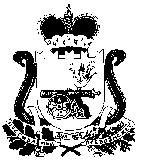 АДМИНИСТРАЦИЯ МУРЫГИНСКОГО СЕЛЬСКОГО ПОСЕЛЕНИЯ ПОЧИНКОВСКОГО РАЙОНА СМОЛЕНСКОЙ ОБЛАСТИПОСТАНОВЛЕНИЕАдминистрация Мурыгинского сельского поселения Починковского района Смоленской области  п о с т а н о в л я е т:1. Внести изменения в муниципальную программу «Развитие дорожно-транспортного комплекса  муниципального образования Мурыгинского сельского поселения Починковского  района Смоленской области», утвержденную постановлением Администрации Мурыгинского сельского поселения Починковского района Смоленской области от 28.11.2019 г. №13 (в редакции Постановлений Администрации Мурыгинского сельского поселения Починковскогорайона Смоленской области от 30.12.2020 г. №58, от 28.12.2021 г. №31), следующие изменения:   1) в Паспорте муниципальной программы графу «Объемы ассигнований муниципальной программы (по годам реализации и в разрезе источников финансирования)» изложить в следующей редакции:2) раздел 3. «Обоснование ресурсного обеспечения муниципальной программы» изложить в следующей редакции:«Общий объем финансирования муниципальной программы составляет 34 325,3 тыс. рублей, в том числе по годам реализации:- 2020 год – 7 829,7 тыс. рублей, в том числе местный бюджет 40,5 тыс., руб., средства от уплаты акцизов на ГСМ -7 789,2 тыс. руб.;- 2021 год – 6 740,1 тыс. рублей, в том числе местный бюджет 0,0 тыс., руб., средства от уплаты акцизов на ГСМ -6 740,1 тыс. руб.;- 2022 год - 7 681,6 тыс. рублей, в том числе  средства от уплаты акцизов на ГСМ -6 682,6 тыс. руб., средства областного бюджета – 999,0 тыс. руб.;- 2023 год – 5 976,7  тыс. рублей, в том числе местный бюджет 50,0 тыс., руб., средства от уплаты акцизов на ГСМ – 5 926,7 тыс. руб.;- 2024 год – 6 097,2   тыс. рублей, в том числе местный бюджет 50,0 тыс., руб., средства от уплаты акцизов на ГСМ -6 047,2 тыс. руб.3) приложение  №1 к муниципальной  программе изложить в новой редакции (прилагается).4) приложение  №2 к муниципальной  программе изложить в новой редакции (прилагается).2. Настоящее постановление подлежит  обнародованию  и размещению на официальном сайте Администрации Мурыгинского сельского поселения Починковского района Смоленской области в информационно-телекоммуникационной сети «Интернет». Глава  муниципального образования Мурыгинского сельского поселенияПочинковского района Смоленской области 	                            И.В.НаумовПриложение N 1к муниципальной программеЦелевые показателиреализации муниципальной программы«Развитие дорожно-транспортного комплекса  муниципального образования Мурыгинского сельского поселения Починковского  района Смоленской области»Приложение N 2к муниципальной программеПлан реализации  муниципальной программы «Развитие дорожно-транспортного комплекса  муниципального образования Мурыгинского сельского поселения Починковского  района Смоленской области»от20 сентября 2022 г.№  32О внесении изменений в муниципальную программу «Развитие дорожно-транспортного комплекса  муниципального образования Мурыгинского сельского поселения Починковского  района Смоленской области» Объемы ассигнований муниципальной программы (по годам реализации в разрезе источников финансирования)Общий объем финансирования муниципальной программы составляет 34 325,3 тыс. рублей, в том числе по годам реализации:- 2020 год – 7 829,7 тыс. рублей;- 2021 год – 6 740,1 тыс. рублей;- 2022 год - 7 681,6  тыс. рублей;- 2023 год – 5 976,7  тыс. рублей;- 2024 год – 6 097,2   тыс. рублей; в  том числе:N п/пНаименование показателяЕдиница измеренияБазовое значение показателейПланируемое значение показателей (на очередной финансовый год и плановый период)Планируемое значение показателей (на очередной финансовый год и плановый период)Планируемое значение показателей (на очередной финансовый год и плановый период)Планируемое значение показателей (на очередной финансовый год и плановый период)Планируемое значение показателей (на очередной финансовый год и плановый период)N п/пНаименование показателяЕдиница измерения2019 год2020 год2021 год2022 год2023 год2024 год123456789Цель муниципальной программы: сохранение и развитие сети автомобильных дорог общего пользования местного значения и повышение уровня безопасности дорожного движения на территории сельского поселенияЦель муниципальной программы: сохранение и развитие сети автомобильных дорог общего пользования местного значения и повышение уровня безопасности дорожного движения на территории сельского поселенияЦель муниципальной программы: сохранение и развитие сети автомобильных дорог общего пользования местного значения и повышение уровня безопасности дорожного движения на территории сельского поселенияЦель муниципальной программы: сохранение и развитие сети автомобильных дорог общего пользования местного значения и повышение уровня безопасности дорожного движения на территории сельского поселенияЦель муниципальной программы: сохранение и развитие сети автомобильных дорог общего пользования местного значения и повышение уровня безопасности дорожного движения на территории сельского поселенияЦель муниципальной программы: сохранение и развитие сети автомобильных дорог общего пользования местного значения и повышение уровня безопасности дорожного движения на территории сельского поселенияЦель муниципальной программы: сохранение и развитие сети автомобильных дорог общего пользования местного значения и повышение уровня безопасности дорожного движения на территории сельского поселенияЦель муниципальной программы: сохранение и развитие сети автомобильных дорог общего пользования местного значения и повышение уровня безопасности дорожного движения на территории сельского поселенияЦель муниципальной программы: сохранение и развитие сети автомобильных дорог общего пользования местного значения и повышение уровня безопасности дорожного движения на территории сельского поселения1.Объем текущего ремонта автомобильных дорог общего пользования местного значениякм2020202020202.Протяженность отремонтированных автомобильных дорог общего пользования местного значения с твердым покрытиемкм-555553.Количество мероприятий, направленных на обеспечение безопасности дорожного движения на территории сельского поселения;ед.-222224. Количество выполненных проектно-изыскательских работ по ремонту дорожной сетиед.---3--N п/пНаименованиеИсполнитель мероприятияИсполнитель мероприятияИсточник финансированияИсточник финансированияОбъем средств на реализацию муниципальной программы на очередной финансовый год и на плановый период (тыс. руб.)Объем средств на реализацию муниципальной программы на очередной финансовый год и на плановый период (тыс. руб.)Объем средств на реализацию муниципальной программы на очередной финансовый год и на плановый период (тыс. руб.)Объем средств на реализацию муниципальной программы на очередной финансовый год и на плановый период (тыс. руб.)Объем средств на реализацию муниципальной программы на очередной финансовый год и на плановый период (тыс. руб.)Объем средств на реализацию муниципальной программы на очередной финансовый год и на плановый период (тыс. руб.)N п/пНаименованиеИсполнитель мероприятияИсполнитель мероприятияИсточник финансированияИсточник финансированиявсего2020 год2021 год2022 год2023 год2024 год12334456789101. Цель муниципальной программы: сохранение и развитие сети автомобильных дорог общего пользования местного значения и повышение уровня безопасности дорожного движения на территории сельского поселения1. Цель муниципальной программы: сохранение и развитие сети автомобильных дорог общего пользования местного значения и повышение уровня безопасности дорожного движения на территории сельского поселения1. Цель муниципальной программы: сохранение и развитие сети автомобильных дорог общего пользования местного значения и повышение уровня безопасности дорожного движения на территории сельского поселения1. Цель муниципальной программы: сохранение и развитие сети автомобильных дорог общего пользования местного значения и повышение уровня безопасности дорожного движения на территории сельского поселения1. Цель муниципальной программы: сохранение и развитие сети автомобильных дорог общего пользования местного значения и повышение уровня безопасности дорожного движения на территории сельского поселения1. Цель муниципальной программы: сохранение и развитие сети автомобильных дорог общего пользования местного значения и повышение уровня безопасности дорожного движения на территории сельского поселения1. Цель муниципальной программы: сохранение и развитие сети автомобильных дорог общего пользования местного значения и повышение уровня безопасности дорожного движения на территории сельского поселения1. Цель муниципальной программы: сохранение и развитие сети автомобильных дорог общего пользования местного значения и повышение уровня безопасности дорожного движения на территории сельского поселения1. Цель муниципальной программы: сохранение и развитие сети автомобильных дорог общего пользования местного значения и повышение уровня безопасности дорожного движения на территории сельского поселения1. Цель муниципальной программы: сохранение и развитие сети автомобильных дорог общего пользования местного значения и повышение уровня безопасности дорожного движения на территории сельского поселения1. Цель муниципальной программы: сохранение и развитие сети автомобильных дорог общего пользования местного значения и повышение уровня безопасности дорожного движения на территории сельского поселения1. Цель муниципальной программы: сохранение и развитие сети автомобильных дорог общего пользования местного значения и повышение уровня безопасности дорожного движения на территории сельского поселенияКомплекс процессных мероприятий: комплексное развитие сети автомобильных дорого общего пользования местного значенияКомплекс процессных мероприятий: комплексное развитие сети автомобильных дорого общего пользования местного значенияКомплекс процессных мероприятий: комплексное развитие сети автомобильных дорого общего пользования местного значенияКомплекс процессных мероприятий: комплексное развитие сети автомобильных дорого общего пользования местного значенияКомплекс процессных мероприятий: комплексное развитие сети автомобильных дорого общего пользования местного значенияКомплекс процессных мероприятий: комплексное развитие сети автомобильных дорого общего пользования местного значенияКомплекс процессных мероприятий: комплексное развитие сети автомобильных дорого общего пользования местного значенияКомплекс процессных мероприятий: комплексное развитие сети автомобильных дорого общего пользования местного значенияКомплекс процессных мероприятий: комплексное развитие сети автомобильных дорого общего пользования местного значенияКомплекс процессных мероприятий: комплексное развитие сети автомобильных дорого общего пользования местного значенияКомплекс процессных мероприятий: комплексное развитие сети автомобильных дорого общего пользования местного значенияКомплекс процессных мероприятий: комплексное развитие сети автомобильных дорого общего пользования местного значения1.1.Содержание, текущий, капитальный ремонт автомобильных дорог общего пользования местного значения и дорожных сооружений, являющихся их технологической частью (искусственных дорожных сооружений)Содержание, текущий, капитальный ремонт автомобильных дорог общего пользования местного значения и дорожных сооружений, являющихся их технологической частью (искусственных дорожных сооружений)Дорожный фонд33 061,87 789,26 740,16 558,65 926,7   6 047,2   1.2.Межевание, кадастровый учет, оформление в собственность автомобильных дорог общего пользования местного значенияМежевание, кадастровый учет, оформление в собственность автомобильных дорог общего пользования местного значенияАдминистрация Мурыгинского сельского поселения  Администрация Мурыгинского сельского поселения  Дорожный фонд 123,00,00,0123,00,00,01.2.Межевание, кадастровый учет, оформление в собственность автомобильных дорог общего пользования местного значенияМежевание, кадастровый учет, оформление в собственность автомобильных дорог общего пользования местного значенияАдминистрация Мурыгинского сельского поселения  Администрация Мурыгинского сельского поселения  средства бюджета сельского поселения140,540,50,00,050,050,01.3.Проектирование, строительство, реконструкция, капитальный ремонт и ремонт автомобильных дорог общего пользования местного значенияПроектирование, строительство, реконструкция, капитальный ремонт и ремонт автомобильных дорог общего пользования местного значенияАдминистрация Мурыгинского сельского поселения  Администрация Мурыгинского сельского поселения  средства   областного бюджета0,00,00,0999,00,00,01.3.Проектирование, строительство, реконструкция, капитальный ремонт и ремонт автомобильных дорог общего пользования местного значенияПроектирование, строительство, реконструкция, капитальный ремонт и ремонт автомобильных дорог общего пользования местного значенияАдминистрация Мурыгинского сельского поселения  Администрация Мурыгинского сельского поселения  средства бюджета сельского поселения0,00,00,01,00,00,02. Основное мероприятие 2: Обеспечение охраны жизни, здоровья граждан и детей, гарантий их законных прав на безопасные условия движения по дорогам, улицам сельского поселения2. Основное мероприятие 2: Обеспечение охраны жизни, здоровья граждан и детей, гарантий их законных прав на безопасные условия движения по дорогам, улицам сельского поселения2. Основное мероприятие 2: Обеспечение охраны жизни, здоровья граждан и детей, гарантий их законных прав на безопасные условия движения по дорогам, улицам сельского поселения2. Основное мероприятие 2: Обеспечение охраны жизни, здоровья граждан и детей, гарантий их законных прав на безопасные условия движения по дорогам, улицам сельского поселения2. Основное мероприятие 2: Обеспечение охраны жизни, здоровья граждан и детей, гарантий их законных прав на безопасные условия движения по дорогам, улицам сельского поселения2. Основное мероприятие 2: Обеспечение охраны жизни, здоровья граждан и детей, гарантий их законных прав на безопасные условия движения по дорогам, улицам сельского поселения2. Основное мероприятие 2: Обеспечение охраны жизни, здоровья граждан и детей, гарантий их законных прав на безопасные условия движения по дорогам, улицам сельского поселения2. Основное мероприятие 2: Обеспечение охраны жизни, здоровья граждан и детей, гарантий их законных прав на безопасные условия движения по дорогам, улицам сельского поселения2. Основное мероприятие 2: Обеспечение охраны жизни, здоровья граждан и детей, гарантий их законных прав на безопасные условия движения по дорогам, улицам сельского поселения2. Основное мероприятие 2: Обеспечение охраны жизни, здоровья граждан и детей, гарантий их законных прав на безопасные условия движения по дорогам, улицам сельского поселения2. Основное мероприятие 2: Обеспечение охраны жизни, здоровья граждан и детей, гарантий их законных прав на безопасные условия движения по дорогам, улицам сельского поселения2. Основное мероприятие 2: Обеспечение охраны жизни, здоровья граждан и детей, гарантий их законных прав на безопасные условия движения по дорогам, улицам сельского поселения2.1.Выполнение работ по обеспечению безопасности дорожного движения на территории сельского поселения Администрация Мурыгинского сельского поселения  Администрация Мурыгинского сельского поселения  без финансированиябез финансирования2.1.1.Распечатка агитационного материала по безопасности дорожного движенияАдминистрация Мурыгинского сельского поселения  Администрация Мурыгинского сельского поселения   без финансирования без финансирования------2.1.2.Проведение мероприятий среди школьников по освещению вопросов дорожного движениябез финансированиябез финансирования------Всего по муниципальной программе34 325,3  7 829,76 740,17 681,65 976,76 097,2